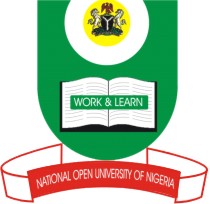 National Open University of NigeriaPlot 91, Cadastral Zone, Nmandi Azikiwe Express Way, Jabi, AbujaFaculty of SciencesJuly 2018 ExaminationsCourse Code: DAM463Course Title:  Health Data ManagementTime Allowed: 21/2  hoursCredit Unit: 2Instruction: Answer  QUESTION 1 and  three (3) others1. (a)	What do you understand by the following terms:	i)	Data	ii)	Information				 				(4 marks)    (b)	Explicitly discuss Health Data and Health Information.			(8 marks)    (c)	Explain briefly what you understand by the term Master Patient Index (MPI). 										(2 marks)    (d)	Indexing and record search can be a bit tasking, list any six (6) of therecommended core data elements for patient indexing and record search.											(6 marks)(e)	Give the full meaning of the acronyms of the health care agencies/international agencies listed below:	i)	NAFDAC	ii)	NIMR	iii)	CDC	iv	NHIS	v)	WHO									(5 marks)2. (a)	Enumerate how the whole process of data extraction and 	transformation add significant value to the source of data.			(4 marks)    (b) 	Write short notes on the following:	i)	Health Care	ii)	Health Care Settings	iii)	Health Care Facilities							(6 marks)(c)  	List five (5), giving the full meanings of the acronyms (where used) of the commonly used health data codes in USA.						(5 marks)3. (a)  	What are the components of the Health Data Management Life Cycle? Using a diagram show the Health Data Management Life Cycle.			(4 marks)     (b)	Explain briefly the following terms: 	i) 	Health Data Processing	ii) 	Health Data Storage	iii) 	Health Data Retrieval								iv)	Archiving								(8 marks)(c)	List the standards which must be followed for effective data organisation and storage. 									(3 marks)4. (a)	Explain what constitutes the inputs into health care systems.		(4 marks)    (b)	Describe briefly what constitutes the process of the health information 	system.									(3 marks)    (c) 	Health information data sources are usually generated from populationbased sources or institution-based sources. Briefly describe the two (2) sources.											(4 marks)(d) 	Use a diagram to illustrate the data sources from the population-based and institution-based sources. 							(4 marks) 5. (a)	Describe the following terms:	i) 	Task-based health care systems					(3 marks)	ii)	Subject-based health care system					(3 marks)      (b)	List five (5) of the main benefits of the electronic medical record.		(5 marks)     (c)	List the features of the Laboratory information system.			(4 marks)